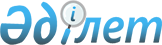 Онкологиялық науқастарға тегін медициналық көмектің кепілдік берілген көлемі шеңберінде көрсетілген медициналық қызметтерге ақы төлеу қағидаларын бекіту туралы
					
			Күшін жойған
			
			
		
					Қазақстан Республикасы Денсаулық сақтау министрінің м.а. 2014 жылғы 11 ақпандағы № 82 бұйрығы. Қазақстан Республикасының Әділет министрлігінде 2014 жылы 20 наурызда № 9261 тіркелді. Күші жойылды - Қазақстан Республикасы Денсаулық сақтау және әлеуметтік даму министрінің м.а. 2015 жылғы 28 шілдедегі № 627 бұйрығымен      Ескерту. Күші жойылды - ҚР Денсаулық сақтау және әлеуметтік даму министрінің м.а. 28.07.2015 № 627 (алғашқы ресми жарияланған күнінен кейін қолданысқа енгізіледі) бұйрығымен.      РҚАО-ның ескертпесі!

      Осы бұйрықтың қолданысқа енгізілу тәртібін 7-тармақтан қараңыз.

      «Халық денсаулығы және денсаулық сақтау жүйесі туралы» 2009 жылғы 18 қыркүйектегі Қазақстан Республикасының Кодексіне, Қазақстан Республикасы Үкіметінің 2009 жылғы 7 желтоқсандағы № 2030 қаулысымен бекітілген Денсаулық сақтау ұйымдарының шығындарын бюджет қаражатының есебінен өтеу қағидаларының 15-тармағына, Қазақстан Республикасы Үкіметінің 2012 жылғы 25 қазандағы № 1358 қаулысымен бекітілген Тегін медициналық көмектің кепілдік берілген көлемін көрсету жөніндегі қызметтер берушіні таңдау және оның шығындарын өтеу қағидаларына және Қазақстан Республикасы Үкіметінің қаулысымен бекітілген Облыстық бюджеттердің, Астана және Алматы қалалары бюджеттерінің ағымдағы жылға арналған республикалық бюджеттен денсаулық сақтауға берілетін нысаналы ағымдағы трансферттерді пайдалану қағидаларына, сондай-ақ «Қазақстан Республикасының халқына онкологиялық көмек көрсететін денсаулық сақтау ұйымдарының қызметі туралы ережені бекіту туралы» Қазақстан Республикасы Денсаулық сақтау министрінің міндетін атқарушының 2011 жылғы 12 тамыздағы № 540 бұйрығына сәйкес БҰЙЫРАМЫН:



      1. Қоса беріліп отырған Онкологиялық науқастарға тегін медициналық көмектің кепілдік берілген көлемі шеңберінде көрсетілген медициналық қызметтерге ақы төлеу қағидалары (бұдан әрі – Қағидалар) бекітілсін. 



      2. Облыстардың, республикалық маңызы бар қаланың және астананың денсаулық сақтауды мемлекеттік басқарудың жергілікті органдары (келісім бойынша) онкологиялық науқастарға тегін медициналық көмектің кепілдік берілген көлемінің шеңберінде көрсетілген медициналық қызметтері үшін ақы төлеуді жүзеге асыру кезінде Қағидаларды басшылыққа алсын.



      3. Қазақстан Республикасы Денсаулық сақтау министрлігінің «Республикалық электрондық денсаулық сақтау орталығы» шаруашылық жүргізу құқығындағы республикалық мемлекеттік кәсіпорны (Т.К. Нығыманов) тұрақты негізде «Онкологиялық науқастардың электрондық тіркелімі» ақпараттық жүйесін ақпараттық-техникалық сүймелдеуді қамтамасыз етсін. 



      4. Қазақстан Республикасы Денсаулық сақтау министрлігінің



      1) заңнамамен белгілеген тәртіпте осы бұйрықтың Қазақстан Республикасы Әділет министрлігінде мемлекеттік тіркелуін;



      2) осы бұйрықты Қазақстан Республикасы Денсаулық сақтау министрлігінің интернет-ресурсында орналастыруды қамтамасыз етсін.



      5. Қазақстан Республикасы Денсаулық сақтау министрлігінің Заң қызметі департаменті (Д.Е. Асайынова) осы бұйырық мемлекеттік тіркелгеннен кейін оның бұқаралық ақпарат құралдарында ресми жариялануын қамтамасыз етсін.



      6. Осы бұйрықтың орындалуын өзім бақылаймын.



      7. Осы бұйрық алғашқы ресми жарияланғаннан кейін күнтізбелік он күн өткен соң қолданысқа енгізіледі және 2014 жылғы 1 қаңтардан бастап туындайтын қатынастарға қолданылады.      Қазақстан Республикасы

      Денсаулық сақтау министрінің

      міндетін атқарушы                                  Б. Төкежанов

Қазақстан Республикасы    

Денсаулық сақтау министрінің 

міндетін атқарушының    

2014 жылғы 11 ақпандағы   

№ 82 бұйрығымен       

бекітілген         

Онкологиялық науқастарға тегін медициналық көмектің кепілдік

берілген көлемі шеңберінде көрсетілген медициналық қызметтерге

ақы төлеу қағидалары 

1. Жалпы ережелер

      1. Осы Онкологиялық науқастарға тегін медициналық көмектің кепілдік берілген көлемі шеңберінде көрсетілген медициналық қызметтерге ақы төлеу қағидалары (бұдан әрі - Қағидалар) көрсетілген медициналық көмектің сапасы мен көлемін бақылауды ескере отырып, (лимфомамен ауыратын науқастардан басқа) онкогематологиялық науқастарды қоспағанда, онкологиялық науқастарға тегін медициналық көмектің кепілдік берілген көлемі (бұдан әрі - ТМККК) шеңберінде көрсетілген медициналық қызметтерге ақы төлеу тәртібін айқындайды. 



      2. Қағидалар «Халық денсаулығы және денсаулық сақтау жүйесі туралы» 2009 жылғы 18 қыркүйектегі Қазақстан Республикасының Кодексіне, Қазақстан Республикасы Үкіметінің 2009 жылғы 7 желтоқсандағы № 2030 қаулысымен бекітілген Денсаулық сақтау ұйымдарының шығындарын бюджет қаражатының есебінен өтеу ережесінің 15-тармағына, Қазақстан Республикасы Үкіметінің 2012 жылғы 25 қазандағы № 1358 қаулысымен бекітілген Тегін медициналық көмектің кепілдік берілген көлемін көрсету жөніндегі қызметтер берушіні таңдау және оның шығындарын өтеу қағидаларына және Қазақстан Республикасы Үкіметінің қаулысымен бекітілген Облыстық бюджеттердің, Астана және Алматы қалалары бюджеттерінің ағымдағы жылға арналған республикалық бюджеттен денсаулық сақтауға берілетін нысаналы ағымдағы трансферттерді пайдалану қағидаларына, сондай-ақ «Қазақстан Республикасының халқына онкологиялық көмек көрсететін денсаулық сақтау ұйымдарының қызметі туралы ережені бекіту туралы» Қазақстан Республикасы Денсаулық сақтау министрінің міндетін атқарушының 2011 жылғы 12 тамыздағы № 540 бұйрығына (Нормативтік құқықтық актілерді мемлекеттік тіркеу тізілімінде 2011 жылғы 22 қыркүйектегі № 7198 тіркелген) сәйкес әзірленген.



      3. Осы Қағидалар үдерістің мынадай қатысушыларына:

      онкологиялық науқастарға ТМККК шеңберінде медициналық көмек көрсететін облыстық, өңірлік, қалалық онкологиялық ұйымдар мен көп бейінді клиникалардың онкологиялық бөлімшелеріне (бұдан әрі – онкодиспансер);

      онкологиялық науқастарға ТМККК шеңберінде көрсетілетін медициналық қызметтерді сатып алуды, олар үшін ақы төлеуді және бақылауды жүзеге асыратын облыстардың, республикалық маңызы бар қала мен астананың денсаулық сақтауды мемлекеттік басқарудың жергілікті органдарына (бұдан әрі – ДСБ);

      онкологиялық науқастарға ТМККК шеңберінде медициналық қызметтер көрсетуге арналған нысаналы ағымдағы трансфертті енгізу мен пайдалануды үйлестіруді және мониторингілеуді жүзеге асыратын Қазақстан Республикасы Денсаулық сақтау министрлігінің Медициналық қызметке ақы төлеу комитетіне (бұдан әрі – МҚАК) және оның аумақтық департаменттеріне (бұдан әрі – МҚАК АД);

      ТМККК шеңберінде көрсетілген медициналық көмектің сапасын бақылауды жүзеге асыратын Қазақстан Республикасы Денсаулық сақтау министрлігінің Медициналық және фармацевтикалық қызметті бақылау комитетінің аумақтық департаменттеріне (бұдан әрі – МФҚБК АД);

      онкологиялық науқастарға медициналық көмек көрсету кезінде ұйымдастырушылық-әдістемелік жұмысты жүзеге асыратын Қазақстан Республикасы Денсаулық сақтау министрлігінің «Қазақ онкология және радиология ғылыми-зерттеу институты» шаруашылық жүргізу құқығындағы республикалық мемлекеттік кәсіпорнына (бұдан әрі – ҚазОР ҒЗИ);

      «Онкологиялық науқастардың электрондық тіркелімі» (бұдан әрі – ОНЭТ) ақпараттық жүйесін ақпараттық-техникалық сүйемелдеуді жүзеге асыратын Қазақстан Республикасы Денсаулық сақтау министрлігінің «Республикалық электрондық денсаулық сақтау орталығы» шаруашылық жүргізу құқығындағы республикалық мемлекеттік кәсіпорнына (бұдан әрі – РЭДО) және оның аумақтық филиалдарына (бұдан әрі – РЭДО АФ);

      онкологиялық науқастарға көрсетілетін медициналық көмектің құрылымы мен көлемін, онкологиялық диспансерлер қызметінің нәтижелерін талдауды, мониторингілеуді және онкологиялық қызметтің медициналық-экономикалық тиімділігін бағалауды жүзеге асыратын Қазақстан Республикасы Денсаулық сақтау министрлігінің «Денсаулық сақтауды дамыту республикалық орталығы» шаруашылық жүргізу құқығындағы республикалық мемлекеттік кәсіпорнына (бұдан әрі – ДДРО);

      қаржы лизингі шарттарында онкодиспансерлерге одан әрі тапсыру үшін медициналық техниканы сатып алуды ұйымдастыру мен өткізуді жүзеге асыратын «ҚазМедТех» АҚ (бұдан әрі - лизинг беруші);

      «Ұлттық педиатрия және балалар хирургиясы орталығы» республикалық мемлекеттік коммуналдық кәсіпорнына және тәуліктік стационар деңгейінде онкологиялық аурулары бар балаларға медициналық көмек көрсететін «Ұлттық ана мен бала ғылыми орталығы» акционерлік қоғамына қолданылады. 



      4. Осы Қағидаларда пайдаланылатын негізгі ұғымдар:



      1) бастапқы медициналық құжаттама – көрсетілген медициналық көмектің сипатын, көлемі мен сапасын көрсететін пациенттер денсаулығының жай-күйі туралы деректерді жазуға арналған құжат;



      2) денсаулық сақтау саласындағы уәкілетті орган (бұдан әрі - уәкілетті орган) – азаматтардың денсаулығын сақтау, медициналық және фармацевтикалық ғылым, медициналық және фармацевтикалық білім беру, халықтың санитариялық-эпидемиологиялық салауаттылығы, дәрілік заттардың, медициналық мақсаттағы бұйымдар мен медициналық техниканың айналысы, медициналық қызметтер көрсету сапасын бақылау саласындағы басшылықты жүзеге асыратын мемлекеттік орган;



      3) есепті кезең – бір күнтізбелік айға (айдың бірінші күнінен бастап соңғы күніне дейін) тең уақыт кезеңі;



      4) қызметтерге ақы төлеу жөніндегі комиссия – ДСБ осы Қағидалармен айқындалған тәртіппен ТМККК шеңберінде көрсетілген медициналық қызметтерге ақы төлеуді жүзеге асыру үшін ДСБ, МҚАК АД және МФҚБК АД, РЭДО филиалдарының қызметкерлерінен құратын тұрақты жұмыс істейтін алқалы орган;



      5) онкологиялық науқастарға медициналық көмек – қатерлі ісіктері бар науқастарды диагностикалау мен емдеуге (оның ішінде ДСБ бекіткен аурулар тізбесі бойынша ісік алды аурулары және қатерсіз ісіктері бар) және диспансерлік байқауға бағытталған, барлық деңгейде дәрілік қамтамасыз етуді қамтитын медициналық қызметтердің кешені;



      6) онкологиялық науқастың кешенді тарифі (бұдан әрі – кешенді тариф) – ДСБ атынан бюджеттік бағдарламалардың әкімшісі бекіткен ОНЭТ-те тіркелген (лимфомамен ауыратын науқастардан басқа) онкогематологиялық науқастарды қоспағанда, бір онкологиялық науқасқа есептегенде ТМККК шеңберіндегі медициналық қызметтер кешенінің құны;



      7) онкологиялық науқастардың ортатізімдік саны – есепті кезеңнің әр күнтізбелік күні үшін ОНЭТ-те тіркелген онкологиялық науқастардың санын қосу және алынған соманы айдың күнтізбелік күндерінің санына бөлу арқылы айқындалатын есепті кезеңдегі орта есеппен онкологиялық науқастардың саны;



      8) Онкологиялық науқастардың электрондық тіркелімі (бұдан әрі – ОНЭТ) – деректері ТМККК-ны орналастыру және ақы төлеу кезінде пайдаланылатын онкологиялық патологиясы бар науқастардың деректерін электрондық тіркеу, есепке алу, өңдеу және сақтаудың бірыңғай ақпараттық жүйесі;



      5. Онкологиялық науқастарға ТМККК шеңберінде көрсетілген медициналық қызмет үшін ақы төлеу (бұдан әрі – ақы төлеу) бюджеттік бағдарламалар әкімшісі бөлген бюджет қаражатының шегінде ДСБ мен онкодиспансер арасында жасалған ТМККК көрсетуге арналған шарттың негізінде нысаналы ағымдағы трансфер түріндегі республикалық бюджеттің және жергілікті бюджеттің қаражаты есебінен кешенді тариф бойынша жүзеге асырылады. 



      6. Кешенді тариф Қазақстан Республикасы Денсаулық сақтау министрінің 2009 жылғы 26 қарашадағы № 801 бұйрығымен бекітілген ТМККК шеңберінде көрсетілетін медициналық қызметтерге арналған тарифтер жасау мен шығындарды жоспарлау әдістемесіне (бұдан әрі – Әдістеме) (Нормативтік құқықтық актілерді мемлекеттік тіркеу тізілімінде 2009 жылғы 30 қарашадағы № 5946 тіркелген) сәйкес айқындалады.

      Кешенді тариф онкологиялық науқастарды ТМККК шеңберінде консультациялық-диагностикалық, стационарды алмастыратын және стационарлық медициналық көмекпен қамтамасыз етуді көздейді және оларды Әдістемеге сәйкес көрсетуге арналған шығыстарды қамтиды.

      Кешенді тариф онкологиялық ауруы бар он сегіз жасқа дейінгі балаларға стационарды алмастыратын және стационарлық медициналық көмек көрсетуге арналған шығыстарды қамтымайды. Бұл ретте, бірінші емдеуге жатқызу сәтінде балалардың жасы 18 жастан аспауы тиіс.



      7. Онкодиспансер лизинг берушімен жасаған шарт бойынша сатып алынған медициналық техниканы пайдаланумен көрсету шартында ДСБ көрсетілген медициналық қызметтер үшін лизингілік төлемдерге ақы төлеуді жүзеге асырады. 

2. Тегін медициналық көмектің кепілдік берілген көлемі

шеңберінде онкологиялық науқастарға көрсетілген медициналық

қызметтер үшін ақы төлеу тәртібі

      8. Онкодиспансердің электрондық цифрлық қолтаңбасы бар, онкологиялық науқастарды ОНЭТ-тетіркеуге, қайта тіркеуге және есептен алып тастауға жеке жауапкершілік жүктелген жауапты адамы (бұдан әрі – Онкодиспансердің жауапты адамы) күн сайын:

      нысандары Қазақстан Республикасы Денсаулық сақтау министрінің міндетін атқарушының 2010 жылғы 23 қазандағы бұйрығымен (Нормативтік құқықтық актілерді мемлекеттік тіркеу тізілімінде № 6697 тіркелген) бекітілген өмірінде ісік немесе басқа қатерлі ісік диагнозы алғаш белгіленген науқас туралы хабарлама (090/е нысаны) және амбулаториялық пациенттің медициналық картасы (025/е нысаны) немесе стационарлық науқастың (003/е нысаны) медициналық картасы;

      азаматтық хал актілерінің жазбалары (бұдан әрі – АХАЖ органдары) органдарынан қайтыс болуы туралы мәліметтер;

      онкологиялық науқастың басқа онкодиспансерге қайта тіркеу туралы жеке өтініші (ерікті нысандағы);

      онкодиспансердің диспансерлік бөлімінің онкологиялық науқастың сауығуы туралы қорытындысы негізінде пациенттің онкодиспансерді еркін таңдауын есепке ала отырып, ОНЭТ-тегі онкологиялық науқастар бойынша мәліметтерді жаңартуды жүргізеді.



      9. Онкологиялық науқастың қайтыс болуын ОНЭТ-те тіркеу мәліметтерін онкодиспансердің жауапты адамы онкологиялық науқастың қайтыс болуын АХАЖ органы тіркеген күннен бастап күнтізбелік 10 күннен кешіктірмей нақтылайды.



      10. Онкодиспансердің химиотерапевт-дәрігері шектік бір реттік дозаны есепке ала отырып, химиопрепараттарды қолдану сызбасына сәйкес онкологиялық науқастың химиопрепараттарды нақты қолдануы бойынша деректерді ОНЭТ-ке енгізеді.



      11. Онкодиспансердің жауапты адамы бастапқы медициналық құжаттамадан ОНЭТ-ке негізінде мыналар: 

      өмірінде ісік немесе басқа қатерлі ісік диагнозы алғаш белгіленген науқас туралы хабарлама(090/е нысаны);

      диспансерлік (онко) байқаудың бақылау картасы (030-6/е нысаны);

      онкологиялық стационардан шыққан адамның статистикалық картасы (066-2/е нысаны);

      материалды цитологиялық зерттеуге жіберу жолданымы (027-3/е нысаны);

      тәуліктік және күндізгі стационардан шыққан науқастардың жеке тізілімі;

      амбулаториялық химиотерапия кабинетінде көрсетілген қызметтердің жеке тізілімі;

      көрсетілген консультациялық-диагностикалық қызметтердің жиынтық тізілімі;

      қатерлі ісік аурулары бар науқастар мен қатерлі жаңа өскіндері аурулары туралы есеп (№ 7 нысан) қалыптастырылатын деректерді енгізеді. 



      12. Қаржы лизингі шарттарында сатып алынған медициналық техниканы пайдаланған жағдайда онкодиспансердің маманы осы Қағидаларға 1-қосымшаға сәйкес 025/е нысанына қосымша түрінде онкологиялық науқасқа стационарлық медициналық көмек көрсету кезінде және консультациялық-диагностикалық көмек көрсету кезінде 066-2/е нысанындағы қаржы лизигі шарттарында сатып алынған медициналық техниканы пайдалану парағын толтырады. 



      Онкодиспансердің маманы осы Қағидаларға 1-қосымшаға сәйкес қаржы лизигі шарттарында сатып алынған медициналық техниканы пайдалану туралы жиынтық деректерді бастапқы медициналық құжаттамадан ОНЭТ-ке енгізеді. 



      13. Есепті кезең үшін ақы төлеу бюджеттік бағдарламалар әкімшісінің міндеттемелері мен төлемдері бойынша бюджеттік бағдарламалардың (кіші бағдарламалардың) қаржыландыру жоспарларымен көзделген қаражаттың шегінде кешенді тариф бойынша онкологиялық науқастардың ортатізімдік саны бойынша жүзеге асырылады.



      14. Ақы төлеу көрсетілген медициналық көмектің сапасы мен көлемін бақылау нәтижесін есепке ала отырып жүзеге асырылады.

      Қайтыс болған күні өткен есепті кезенде тіркелген онкологиялық науқастарды қайтыс болу себебі бойынша ОНЭТ-те есептен алған жағдайда ақы төлеу осы Қағидаларға 2-қосымшаға сәйкес қайтыс болу күнін тіркеу күнінен бастап онкологиялық науқастың есепте тұрған әр күні үшін күніне кешенді тариф бойынша соманы шешіп алуды және экономикалық ықпал ету шараларын есепке ала отырып есепті кезеңде жүзеге асырылады.



      15. Онкологиялық науқастарға көрсетілген медициналық көмектің сапасы мен көлемін бағалау ОНЭТ-те автоматты түрде осы Қағидаларға 2-қосымшаға сәйкес денсаулық сақтау саласындағы стандарттарға және экономикалық ықпал ету шараларына сәйкес жүзеге асырылады.



      16. Онкодиспансердің стационарларындағы өлім жағдайларының сапасын бақылауды медициналық қызметтер көрсету саласындағы мемлекеттік бақылау шеңберінде МФҚБК АД жүзеге асырады.

      МФҚБК АД сапаны бақылау нәтижесі бойынша есепті кезеңнен кейінгі келесі айдың үш жұмыс күнінен кешіктірмей ДСБ жанындағы қызметтерге ақы төлеу бойынша комиссияға ұсынылатын онкологиялық науқастардың қайтыс болу жағдайы туралы сараптамалық тұжырымды ОНЭТ-те тіркейді. 



      17. МҚАК АД онкологиялық науқастарға көрсетілген медициналық қызметтердің көлемін және бюджет қаражатының тиімді пайдалануын мониторингілеуді жүзеге асырады және ерікті нысандағы сараптамалық тұжырым қалыптастырады және есепті кезеңнен кейінгі келесі айдың үш жұмыс күнінен кешіктірмей ДСБ-ға ұсынады.



      18. Сапа мен көлемді бағалау нәтижелері бойынша осы Қағидаларға  2-қосымшаға сәйкес экономикалық ықпал ету шаралары қолданылады. 



      19. Онкодиспансер есепті кезеңнен кейінгі келесі айдың бір жұмыс күнінен кешіктірмей ДСБ-ға осы Қағидаларға 3-қосымшаға сәйкес нысан бойынша ОНЭТ-те қалыптастырылған онкологиялық науқастарға көрсетілген медициналық қызметтердің шот-тізілімін (бұдан әрі – шот-тізілім) жібереді. 

      Онкодиспансер шот-тізіліммен бірге тәуліктік және күндізгі стационардан шыққан науқастардың жеке тізілімін, амбулаториялық химиотерапия кабинетінде көрсетілген қызметтердің жеке тізілімін және көрсетілген консультациялық-диагностикалық қызметтердің жиынтық тізілімін ұсынады.



      20. ДСБ ОНЭТ-те шот-тізілімнің, МФҚБК АД және МҚАК АД сараптамалық тұжырымдарының негізінде осы Қағидаларға 4-қосымшаға сәйкес нысан бойынша онкологиялық науқастарға ТМККК шеңберінде медициналық қызметтер көрсету бойынша шартты орындау хаттамасын (бұдан әрі – орындау хаттамасы) және осы Қағидаларға 5-қосымшаға сәйкес нысан бойынша оған қосымша қалыптастырады. Орындау хаттамасын және оған қосымшаны қызметтерге ақы төлеу бойынша комиссия қарайды және оған қол қояды.



      21. Шартты орындау хаттамасының негізінде ОНЭТ-те осы Қағидаларға 6-қосымшаға сәйкес нысан бойынша бір данасы онкодиспансерге тапсырылатын онкологиялық науқастарға көрсетілген орындалған қызметтер актісі (бұдан әрі – орындалған қызметтер актісі) қалыптастырылады.



      22. Орындалған қызметтердің қол қойылған актілері бойынша ақы төлеуді ДСБ есепті кезең аяқталған сәттен бастап 10 күнтізбелік күннің ішінде (желтоқсанда 25-күніне дейін) ТМККК көрсетуге арналған шартта көзделген көлем мен мерзімде бұрын төленген аванстың бір бөлігін ұстап қалуды есепке ала отырып, онкодиспансердің есеп айырысу шотына ақшалай қаражатты аудару арқылы жүзеге асырылады.

      Ұстап қалуға немесе шешіп алуға тиісті бюджет қаражанының сомасы сапа мен көлемді бақылау нәтижесі бойынша ТМККК көрсетуге арналған шарттың қолданылу мерзімі кезеңінде онкодиспансермен келесі өзара есеп айырысулар кезінде есепке алынады.



      23. Онкодиспансер онкологиялық науқастарға медициналық көмектің қолжетімділігі мен сапасын қамтамасыз ету және олардың еркін таңдау құқығын іске асыру мақсатында ТМККК көрсетуге арналған негізгі шартпен көзделген соманың шегінде денсаулық сақтау ұйымдарымен, оның ішінде онкодиспансерлермен жасалған шарттар бойынша:



      уәкілетті орган бекіткен тарификаторға сәйкес тарифтер бойынша көрсетілген консультациялық-диагностикалық қызметтер үшін;

      уәкілетті орган бекіткен бір емделіп шығу жағдайы үшін тарифтер бойынша көрсетілген стационарлық және стационарды алмастыратын көмек үшін ақы төлеуді жүзеге асырады.



      24. Онкодиспансер есепті кезеңінен кейінгі келесі айдың 30-шы күніне дейінгі мерзімде ОНЭТ-ке:

      осы Қағидаларға 7-қосымшаға сәйкес нысан бойынша онкологиялық науқастарға көрсетілген медициналық қызметтер үшін кірістердің құрылымы бойынша ақпарат;

      осы Қағидаларға 8-қосымшаға сәйкес нысан бойынша онкологиялық науқастарға көрсетілген медициналық қызметтер үшін шығыстардың құрылымы бойынша ақпарат;

      осы Қағидаларға 9-қосымшаға сәйкес нысан бойынша қызметкерлерге сараланған ақы төлеу бойынша ақпарат;

      осы Қағидаларға 10-қосымшаға сәйкес нысан бойынша кадрлардың біліктілігін арттыру және оларды қайта даярлау бойынша ақпарат енгізеді.

      ОНЭТ-те осы тармақпен көзделген ақпарат жоқ болған жағдайда ағымдағы есепті кезең үшін ақы төлеу көрсетілген деректерді енгізгенге дейін жүргізілмейді.

Онкологиялық науқастарға тегін         

медициналық көмектің кепілдік берілген     

көлемі шеңберінде көрсетілген          

медициналық қызметтерге ақы төлеу қағидаларына 

1-қосымша                    

Нысан 

Қаржы лизингі шарттарында сатып алынған медициналық

техниканы пайдалану парағы

Онкологиялық науқастарға тегін         

медициналық көмектің кепілдік берілген     

көлемі шеңберінде көрсетілген          

медициналық қызметтерге ақы төлеу қағидаларына 

2-қосымша                    

Нысан 

Экономикалық ықпал ету шаралары

Онкологиялық науқастарға тегін         

медициналық көмектің кепілдік берілген     

көлемі шеңберінде көрсетілген          

медициналық қызметтерге ақы төлеу қағидаларына 

3-қосымша                    

Нысан 

Онкологиялық науқастарға тегін медициналық көмектің кепілдік

берілген көлемі шеңберінде көрсетілген медициналық қызметтер

көрсеткені үшін

ШОТ-ТІЗІЛІМ20 ___ жылғы «___» _________ №_______

20___ жылғы «___» _______ бастап 20___ жылғы «___» _______ дейінгі кезең

20 ___ жылғы «___» _________ № ____ шарт бойыншаДенсаулық сақтау ұйымының атауы: ____________________________________

Бюджеттік бағдарламаның атауы: ______________________________________

Бюджеттік кіші бағдарламаның атауы:__________________________________Айына бір онкологиялық науқасқа

арналған кешендік тариф: _______________ теңге

Лизингілік төлемдер**Қаржы лизингі шарттарында сатып алынған медициналық техника үшін лизингілік төлемдерді өтеу сомасы _________ теңгеАқы төлеуге жиыны: ____________________________________________ теңгеМөрдің орны (қағаз тасымалдауыштағы шот-тізілім үшін)20 ___ жылғы «_____» _______

      Ескертпе:

      *ОНЭТ – «Онкологиялық науқастардың электрондық тіркелімі» ақпараттық жүйесі

      ** қаржы лизингі шарттарында сатып алынған медициналық техникада медициналық қызметтер көрсеткен жағдайда ұсынылады.

Онкологиялық науқастарға тегін         

медициналық көмектің кепілдік берілген     

көлемі шеңберінде көрсетілген          

медициналық қызметтерге ақы төлеу қағидаларына 

4-қосымша                    

Нысан 

Тегін медициналық көмектің кепілдік берілген көлемін көрсетуге

арналған шартты орындау

хаттамасы

20 ___ жылғы «___» _________ №_______

20__ жылғы «___» ___ бастап 20___ жылғы «___» ___ дейінгі кезең

20 ___ жылғы «___» _________ № ____ шарт бойыншаДенсаулық сақтау ұйымының атауы: ____________________________________

Бюджеттік бағдарламаның атауы: ______________________________________

Бюджеттік кіші бағдарламаның атауы:__________________________________

Лизингтік төлемдер

Өзге төлемдер/шегерістерАқы төлеуге ұсынылғанның барлығы ______________________________ теңге

Ақы төлеуге қабылданғанның барлығы ____________________________ теңгеКомиссияның төрағасы: ________________________ /_____________________

                           (Т.А.Ә./қолы)Комиссия мүшелері: __________________________ /______________________

                          (Т.А.Ә./қолы)

                   __________________________ /______________________

                          (Т.А.Ә./қолы)

Онкологиялық науқастарға тегін         

медициналық көмектің кепілдік берілген     

көлемі шеңберінде көрсетілген          

медициналық қызметтерге ақы төлеу қағидаларына 

5-қосымша                    

Нысан 

Қайтыс болу мәліметтері ОНЭТ-те* уақтылы тіркелмеген

онкологиялық науқастардың тізілімі20__ жылғы «___» ___ бастап 20___ жылғы «___» ___ дейінгі кезеңАйына бір онкологиялық науқасқа шаққандағы кешенді тариф: _____ теңгеКүніне бір онкологиялық науқасқа шаққандағы кешенді тариф: ____ теңгеКомиссия төрағасы: ________________________ /________________________

                   (Қолы/тегі, аты, әкесінің аты (болған жағдайда))

                   (қағаз тасымалдауыштағы хаттама үшін)Комиссия мүшелері: ________________________ /________________________

                   (Қолы/тегі, аты, әкесінің аты (болған жағдайда))

                   (қағаз тасымалдауыштағы хаттама үшін)

                   _______________________ /_________________________

                   (Қолы/тегі, аты, әкесінің аты (болған жағдайда))

                   (қағаз тасымалдауыштағы хаттама үшін)

                   _______________________ /_________________________

                   (Қолы/тегі, аты, әкесінің аты (болған жағдайда))

                   (қағаз тасымалдауыштағы хаттама үшін)20 ___ жылғы «_____» ____________

      Ескертпе:

      *ОНЭТ–«Онкологиялық науқастардың электрондық тіркелімі» ақпараттық жүйесі

Онкологиялық науқастарға тегін         

медициналық көмектің кепілдік берілген     

көлемі шеңберінде көрсетілген          

медициналық қызметтерге ақы төлеу қағидаларына 

6-қосымша                    

Нысан 

Тегін медициналық көмектің кепілдік берілген көлемі

шеңберінде көрсетілген орындалған жұмыстардың

(қызметтердің) актісі20 ___ жылғы «___» _________ №_______

20___ жылғы «___» ____ бастап 20___ жылғы «___» ____ дейінгі кезең

20 ___ жылғы «___» ____ № ___ шарт бойыншаДенсаулық сақтау ұйымының атауы: ____________________________________

Бюджеттік бағдарламаның атауы: ______________________________________

Бюджеттік кіші бағдарламаның атауы:__________________________________Шарт бойынша жалпы құны _______________________________________ теңге

Төленген аванстың жалпы сомасы ________________________________ теңге

Ақы төленген (көрсетілген) қызметтердің жалпы сомасы __________ теңге

Шартқа сәйкес ағымдағы жылға арналған лизингілік төлемдердің жалпы

сомасы ________________________________________________________ теңге

Айына бір онкологиялық науқасқа арналған кешенді тариф ________ теңге

Лизингілік төлемдер**Қаржы лизингі шарттарында сатып алынған медициналық техника үшін лизингілік төлемдерді өтеу сомасы _____________________________ теңге

Бұрын төленген авансты ұстап қалу үшін сома ___________________ теңгеКөрсетілген қызметтерге ақы төлеуге орындаушыға аудару үшін

сома __________________________________________________________ теңге

оның ішінде лизингілік төлемдерді өтеу ________________________ теңге

Келесі кезеңде ұстап қалуға тиіс бұрын төленген аванстың

қалдығы _______________________________________________________ теңге      Ескертпе

      *ОНЭТ – «Онкологиялық науқастардың электрондық тіркелімі» ақпараттық жүйесі

      ** қаржы лизингі шарттарында сатып алынған медициналық техникада медициналық қызметтер көрсеткен жағдайда ұсынылады.

Онкологиялық науқастарға тегін         

медициналық көмектің кепілдік берілген     

көлемі шеңберінде көрсетілген          

медициналық қызметтерге ақы төлеу қағидаларына 

7-қосымша                    

Нысан 

Онкологиялық науқастарға медициналық қызметтер көрсету

кезіндегі кірістердің құрылымы20__ жылғы «___» ____ бастап 20___ жылғы «___»_____ дейінгі кезең

20 ___ жылғы «___» _________ № ____ шарт бойынша

______________________________________________________________

(денсаулық сақтау ұйымының атауы)Денсаулық сақтау ұйымының (қызметтер берушінің)

басшысы: _____________________________ /_____________________________

            (Тегі, аты, әкесінің аты (болған жағдайда)/қолы)

            (қағаз тасымалдауыштағы шот-тізілім үшін)Денсаулық сақтау ұйымының (қызметтер берушінің)

бас бухгалтері: _________________________ /__________________________

                 (Тегі, аты, әкесінің аты (болған жағдайда)/қолы)

                 (қағаз тасымалдауыштағы шот-тізілім үшін)Мөрдің орны (қағаз тасымалдауыштағы нысан үшін)   20__ жылғы «__» ___

Онкологиялық науқастарға тегін         

медициналық көмектің кепілдік берілген     

көлемі шеңберінде көрсетілген          

медициналық қызметтерге ақы төлеу қағидасына 

8-қосымша                    Нысан 

Онкологиялық науқастарға медициналық қызметтер көрсету

кезіндегі шығыстардың құрылымы20___ жылғы «___» _______ бастап 20___ жылғы «___» _______ дейінгі кезең

______________________________________________________________

(денсаулық сақтау ұйымының атауы)Денсаулық сақтау ұйымының (қызметтер берушінің)

басшысы: _____________________________ /_____________________________

              (Тегі, аты, әкесінің аты (болған жағдайда)/қолы)

              (қағаз тасымалдауыштағы шот-тізілім үшін)Денсаулық сақтау ұйымының (қызметтер берушінің)

басшысы: _________________________ /__________________________

            (Тегі, аты, әкесінің аты (болған жағдайда)/қолы)

            (қағаз тасымалдауыштағы шот-тізілім үшін)Мөрдің орны (қағаз тасымалдауыштағы нысан үшін)   20__ жылғы «__» ___

Онкологиялық науқастарға тегін         

медициналық көмектің кепілдік берілген     

көлемі шеңберінде көрсетілген          

медициналық қызметтерге ақы төлеу қағидаларына 

9-қосымша                    

Нысан 

Қызметкерлерге сараланған еңбекақы төлеу бойынша ақпарат20___ жылғы «___» _____ 20___ жылғы «___» ____ дейінгі кезең

______________________________________________________________

(денсаулық сақтау ұйымының атауыДенсаулық сақтау ұйымының (қызметтер берушінің)

басшысы: _____________________________ /_____________________________

            (Тегі, аты, әкесінің аты (болған жағдайда)/қолы)

            (қағаз тасымалдауыштағы шот-тізілім үшін)Денсаулық сақтау ұйымының (қызметтер берушінің)

бас бухгалтері: _________________________ /__________________________

                 (Тегі, аты, әкесінің аты (болған жағдайда)/қолы)

                 (қағаз тасымалдауыштағы шот-тізілім үшін)Мөрдің орны (қағаз тасымалдауыштағы нысан үшін)   20__ жылғы «__» ___

Онкологиялық науқастарға тегін         

медициналық көмектің кепілдік берілген     

көлемі шеңберінде көрсетілген          

медициналық қызметтерге ақы төлеу қағидаларына 

10-қосымша                    

Нысан 

Кадрлардың біліктілігін арттыру және оларды қайта даярлау

бойынша ақпарат20___ жылғы «___» _____ бастап 20___ жылғы «___» ____ дейінгі кезең

______________________________________________________________

(денсаулық сақтау ұйымының атауыДенсаулық сақтау ұйымының (қызметтер берушінің)

атауы: _____________________________ /_____________________________

            (Тегі, аты, әкесінің аты (болған жағдайда)/қолы)

            (қағаз тасымалдауыштағы нысан үшін)Денсаулық сақтау ұйымының (қызметтер берушінің)

бас бухгалтері: _________________________ /__________________________

            (Тегі, аты, әкесінің аты (болған жағдайда)/қолы)

            (қағаз тасымалдауыштағы нысан үшін)Мөрдің орны (қағаз тасымалдауыштағы нысан үшін)   20__ жылғы «__» ___
					© 2012. Қазақстан Республикасы Әділет министрлігінің «Қазақстан Республикасының Заңнама және құқықтық ақпарат институты» ШЖҚ РМК
				№Медициналық жабдықтың кодыМедициналық жабдықтың атауыҚызметтің толық кодыМедициналық қызметтің атауыҚызметтердің саныАқаудың атауыӨлшем бірлігіЭкономикалық ықпал ету шарасы1.Өлім жағдайлары (алдын алуға болатын)1 (бір) онкологиялық науқаскешенді тарифтің 6 еселенген мөлшері2.ОНЭТ-ке деректерді дұрыс, уақтылы және сапалы енгізбеу және ОНЭТ деректеріне ақы төлеуге ұсынылған құжаттардың сәйкес келмеуі1 (бір) онкологиялық науқаскешенді тарифтің 3 еселенген мөлшері3.Онкологиялық науқастың қайтыс болған сәтінен бастап 10 күннен кешіктіріп, ОНЭТ-те қайтыс болу мәліметтерін уақтылы тіркемеу.1 (бір) онкологиялық науқасКешенді тарифтің мөлшерір/с №АтауыЕсепті кезеңнің басында ОНЭТ-те* тіркелген онкологиялық науқастардың саныЕсепке алынған онкологиялық науқастардың саныЕсепке алынған онкологиялық науқастардың саныЕсептен алынған онкологиялық науқастардың саныЕсептен алынған онкологиялық науқастардың саныЕсепті кезеңнің соңында ОНЭТ-те тіркелген онкологиялық науқастардың саныОнкологиялық науқастардың орта тізімдік саныАқы төлеуге ұсынылды (теңге)р/с №АтауыЕсепті кезеңнің басында ОНЭТ-те* тіркелген онкологиялық науқастардың саныБарлығыоның ішінде басқа өңірлерденБарлығыоның ішінде қайтыс болғандарыЕсепті кезеңнің соңында ОНЭТ-те тіркелген онкологиялық науқастардың саныОнкологиялық науқастардың орта тізімдік саныАқы төлеуге ұсынылды (теңге)1234567891.Онкологиялық науқастарға тегін медициналық көмектің кепілдік берілген көлемі шеңберінде медициналық қызметтер көрсету, оның ішінде:1.1.республикалық бюджеттен бөлінетін трансферттер есебiненххххххх1.2.жергілікті бюджет қаражаты есебіненхххххххМедициналық жабдықтың кодыМедициналық жабдықтың атауыҚызметтің толық кодыҚызметтің атауы1 қызметке арналған лизингілік төлем, теңгеҚызметтердің саныАқы төлеуге лизингілік төлемнің сомасы, теңге1234567БарлығыБарлығыБарлығыБарлығыБарлығыДенсаулық сақтау ұйымының (қызметтер берушінің) басшысы:_________________ /______________

Тегі, аты, әкесінің аты (болған

жағдайда)/қолы)

(қағаз тасымалдауыштағы шот-тізілім үшін)Денсаулық сақтау ұйымының (қызметтер берушінің) бас бухгалтері:_________________ /______________

Тегі, аты, әкесінің аты (болған

жағдайда)/қолы)

(қағаз тасымалдауыштағы шот-тізілім үшін)№

р/сАтауыАқы төлеуге ұсынылған сома, теңгеАқы төлеуге ұсынылған сома, теңгеАқы төлеуге жатпайтын сома, теңгеАқы төлеуге жатпайтын сома, теңгеАқы төлеуге қабылданды, теңгеАқы төлеуге қабылданды, теңге№

р/сАтауыЖағдайлардың саныСомасы, теңгеЖағдайлардың саныСомасы, теңгеЖағдайлардың саны Сумма, теңге123456781Онкологиялық науқастардың ортатізімдік саны 2Есепті кезеңдегі сапасы бақылаудан өткен жағдайлар, олардың ішінде:2.1.Расталды2.2.Расталмады3.ОНЭТ-ке мәліметтерді дұрыс, уақтылы және сапалы енгізбеу және ОНЭТ деректеріне ақы төлеуге ұсынылған құжаттардың сәйкес келмеуі 4.Онкологиялық науқастың қайтыс болған сәтінен бастап 10 күннен кешіктіріп қайтыс болу мәліметтерін уақытылы тіркемеу.АтауыАқы төлеуге ұсынылған қызметтердің саны Ақы төлеуге ұсынылған лизингтік төлемнің сомасы, теңге Ақы төлеуден шешіп алу үшін қызметтердің саны Ақы төлеуден шешіп алу үшін лизингтік төлемнің сомасы Ақы төлеуге қабылданған қызметтердің саны Ақы төлеуге қабылданған лизингтік төлемнің сомасы, теңгеҚаржы лизингі шарттарында сатып алынған медициналық техниканы пайдаланумен барлығы р/с

№НегіздемеКомиссия шешіміне сәйкесКомиссия шешіміне сәйкеср/с

№НегіздемеТөлемдер, сома теңгеШегерістер, сома теңге1234ЖИЫНЫЖИЫНЫр/с

№Т.А.Ә.Есепке қойған күнҚайтыс болу күніЕсептен алған күнҚайтыс болған күннен кейін есепте болған күндердің саны Шешіп алынуы тиіс сома, теңгеШешіп алынуы тиіс сома, теңгеШешіп алынуы тиіс сома, теңгер/с

№Т.А.Ә.Есепке қойған күнҚайтыс болу күніЕсептен алған күнҚайтыс болған күннен кейін есепте болған күндердің саны барлығыоның ішіндеоның ішіндер/с

№Т.А.Ә.Есепке қойған күнҚайтыс болу күніЕсептен алған күнҚайтыс болған күннен кейін есепте болған күндердің саны барлығыесептен уақтылы алмағаны үшінЭкономикалық ықпал ету шарасы123456789р/с

№АтауыЕсепті кезеңнің соңына ОНЭТ-те* тіркелген онкологиялық науқастардың саныЕсепті кезеңінің соңында ОНЭТ-те тіркелген онкологиялық науқастардың ортатізімдік саныАқы төлеуге ұсынылды, теңгеАқы төлеуге қабылданды, теңге1234561.Онкологиялық науқастарға тегін медициналық көмектің кепілдік беріліген көлемі шеңберінде медициналық көмек көрсету, оның ішінде:1.1.республикалық бюджеттен бөлінетін трансферттер есебiненХх1.2.жергілікті бюджет қаражатының есебіненХхМедициналық жабдықтың кодыМедициналық жабдықтың атауыАқы төлеуге ұсынылды, теңгеАқы төлеуге ұсынылды, теңгеАқы төлеуге қабылданды, теңгеАқы төлеуге қабылданды, теңгеМедициналық жабдықтың кодыМедициналық жабдықтың атауыҚызметтердің саныАқы төлеуге лизингілік төлемнің сомасы (теңге)Қызметтердің саныАқы төлеуге лизингілік төлемнің сомасы (теңге)           Тапсырыс беруші

__________________________________

              (атауы)       Қызметтер беруші

_______________________________

            (атауы)Басшы ____________/_______________

(Тегі, аты, әкесінің аты (ол

болған жағдайда)/қолы)

(қағаз тасымалдауыштағы акт үшін)Басшы ___________/_____________

(Тегі, аты, әкесінің аты (ол

болған жағдайда)/қолы)

(қағаз тасымалдауыштағы акт

үшін)Мөрдің орны (қағаз тасымалдауыштағы акт үшін) Мөрдің орны (қағаз тасымалдауыштағы акт үшін)р/с

№Қызметтің атауыКіріс көздері, мың теңгеКіріс көздері, мың теңгеКіріс көздері, мың теңгеКіріс көздері, мың теңгер/с

№Қызметтің атауыБАРЛЫҒЫБюджет қаражатыБюджет қаражатыБюжеттен тыс қаражаттың есебіненр/с

№Қызметтің атауыБАРЛЫҒЫНАТ түріндегі РБ қаражатының есебінен жергілікті бюджет қаражатының есебіненБюжеттен тыс қаражаттың есебіненАБ12341Есепті кезеңдегі кіріс, барлығы оның ішінде:Онкологиялық науқастарға ТМККК шеңберінде медициналық қызметтер көрсетуБасқа онкологиялық диспансерлермен шарт бойынша онкологиялық науқастарға ТМККК шеңберінде медициналық қызметтер көрсетуХалықтың нысаналы топтарына скринингтік зерттеулер өткізу...басқа қызметтер (көрсету)№

р/сШығыстардың атауыӨткен жыл үшін шығыстың барлығы, мың теңге (кассалық)Өткен жыл үшін шығыстың барлығы, мың теңге (кассалық)Өткен жыл үшін шығыстың барлығы, мың теңге (кассалық)Бір айдағы шығыстар (мың теңге)Бір айдағы шығыстар (мың теңге)Бір айдағы шығыстар (мың теңге)№

р/сШығыстардың атауыБарлығыбюджет қаражатының есебіненбюджеттен тыс қаражаттың есебіненБарлығыбюджет қаражатының есебіненбюджеттен тыс қаражаттың есебіненАБ123456Кезеңнің басындағы кредиторлық берешекхххоның ішіндежалақы бойыншадәрі-дәрмектер мен басқа медициналық мақсаттағы заттар бойыншаКезеңнің соңындағы кредиторлық берешекхххоның ішіндежалақы бойыншадәрі-дәрмектер мен басқа медициналық мақсаттағы заттар бойыншаЕсепті кезеңнің басындағы қаражаттың қалдығыКірістің барлығыШығыстың барлығы IАғымдағы шығыстар1Жалақы1.1Еңбекақы төлеуоның ішіндеДәрігерлерОрта мед. персоналКіші мед. персоналБасқалары1.2Қосымша ақшалай төлемдер (сыйақы және сараланған еңбекақы, еңбек ақыға бір реттік жәрде ақы, мат.көмек)ДәрігерлерОрта мед. персоналКіші мед. персоналБасқаларыоның ішінде сараланған ақыДәрігерлерОрта мед. персоналКіші мед. персоналБасқалары1.3Өтемақылық төлемдер2Салықтар және бюджетке төленетін басқа міндеттемелер2.1Әлеуметтік салық2.2Әлеуметтік сақтандыру мемлекеттік қорына әлеуметтік аударулар2.3Міндетті сақтандыруға арналған жарналар3Тауарларды сатып алу3.1Тамақ өнімдерін сатып алу3.2Дәрі-дәрмектер мен медициналық мақсаттағы басқа заттарды сатып алу, оның ішінде:таргеттік препараттар*химиопрепараттар*амбулаториялық деңгейде онкологиялық науқастарды дәрілік заттармен қамтамасыз ету*3.3басқа тауарларды сатып алуоның ішінде жұмсақ мүккәмал сатып алу4Коммуналдық және өзге қызметтер4.1коммуналдық қызметтерге ақы төлеу, барлығыоның ішінде:ыстық, суық суға, кәрізгегаз, электр қуатынажылу энергиясына4.2байланыс қызметтеріне ақы төлеу4.3өзге қызметтер мен тауарлар, соның ішіндеиммуногистохимиялық зерттеулергамматератепиялық аппараттар үшін көзін алмастырусәулелік аппаратқа сервистік қызмет көрсету кадрлардың біліктіктілігін арттыру және оларды қайта даярлауғаонкологиялық науқастарға басқа онкологиялық диспансерлер көрсеткен қызметтер үшін ақы төлеу (өзара есеп айырысу) 5Басқа ағымдағы шығындар5.1Ел ішінде іссапарлар мен қызметтік сапарлароның ішінде кадрлардың біліктіктілігін арттыру және оларды қайта даярлауға5.2Елден тыс жерлерге іссапарлар және қызметтік барулароның ішінде кадрлардың біліктіктілігін арттыру және оларды қайта даярлауға5.3басқа ағымдық шығындар6Лизингілік төлемдерIIНегізгі құралдарды сатып алур/с

№АтауыҚызметкерлердің нақты саны (адам)Қызметкерлердің нақты саны (адам)Еңбекақы қоры (мың теңге)оның шінде қосымша ақшалай төлемдер, мың теңгеоның шінде қосымша ақшалай төлемдер, мың теңгер/с

№Атауыбарлығысоның ішінде сараланған еңбекақы алғандарЕңбекақы қоры (мың теңге)барлығыоның ішінде сараланған еңбекақы төлеугеАБ1234БАРЛЫҒЫ, оның ішінде:1Дәрігерлік персоналоның ішінде: амбулаториялық деңгейдегі дәрігерлік персонал2Фармацевтер (жоғары білімі бар), провизорлар3Орта медицина персоналыоның ішінде: амбулаториялық деңгейдегі орта медицина персоналы4Кіші медицина персоналы5Басқа персоналр/с

№АтауыБарлығы, адамоның ішінде:оның ішінде:оның ішінде:оның ішінде:оның ішінде:Соманың барлығы (мың теңге)оның ішінде:оның ішінде:р/с

№АтауыБарлығы, адамДәрігерлер (адам)Фармацевттер (жоғары білімі бар), провизорлар (адам)Орта медицина қызметкерлері (адам)Орта фармацевтика қызметкерлері (адам)Медициналық емес мамандығы бар мамандар (адам)Соманың барлығы (мың теңге)бюджет қаражатының есебіненбюджеттен тыс қаражаттың есебіненА1234567891.Мамандардың барлығы, олардың ішінде:х1.1біліктілігін арттырды1.2қайта даярлаудан өттіЖИЫНЫ